Below are items 24,25,26,32,33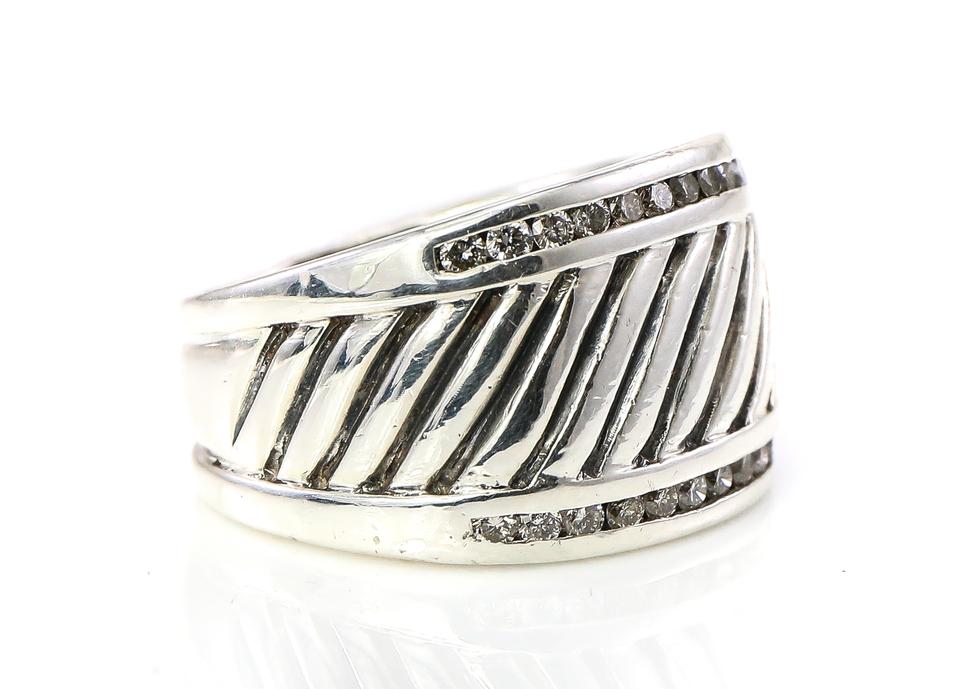 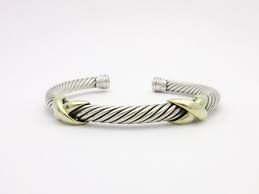 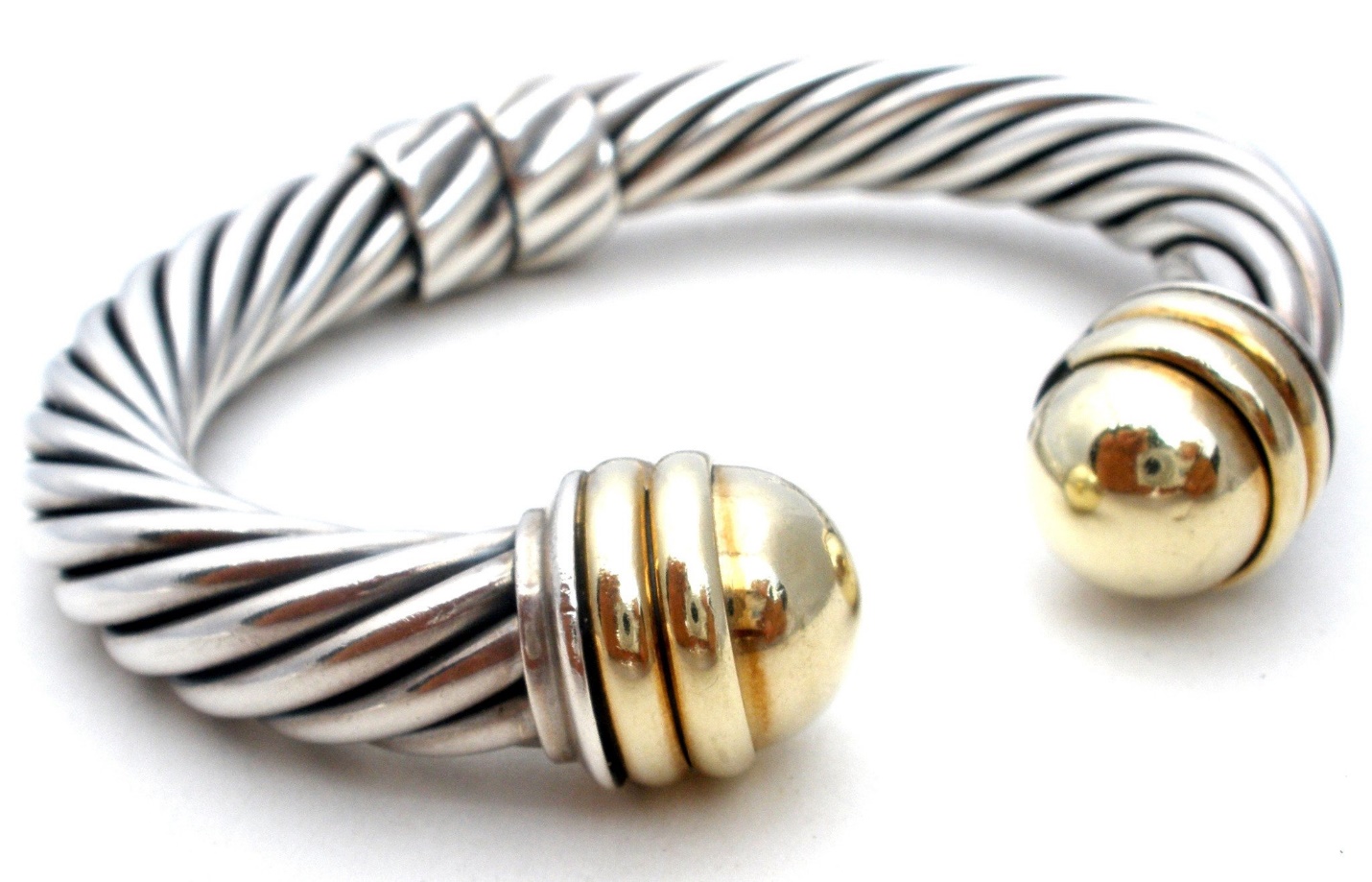 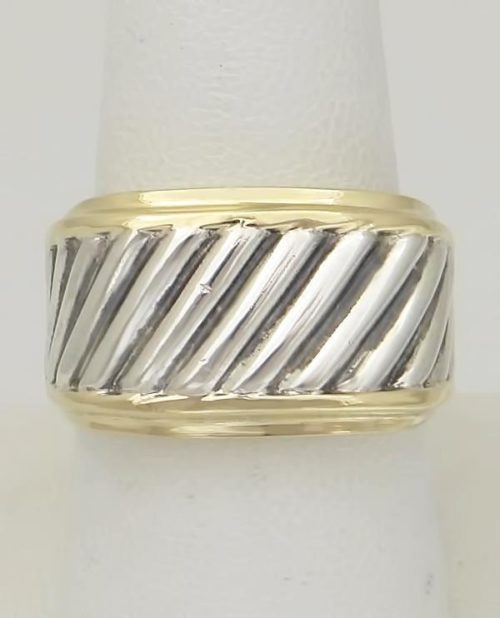 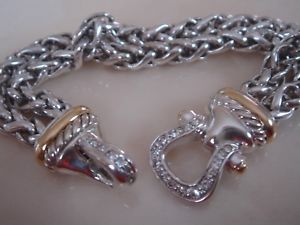 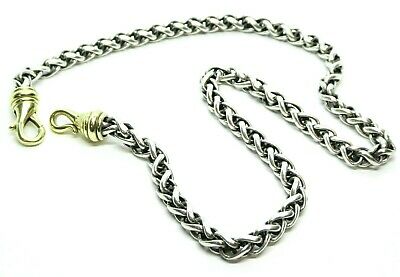 